PA FFA Marketing Plan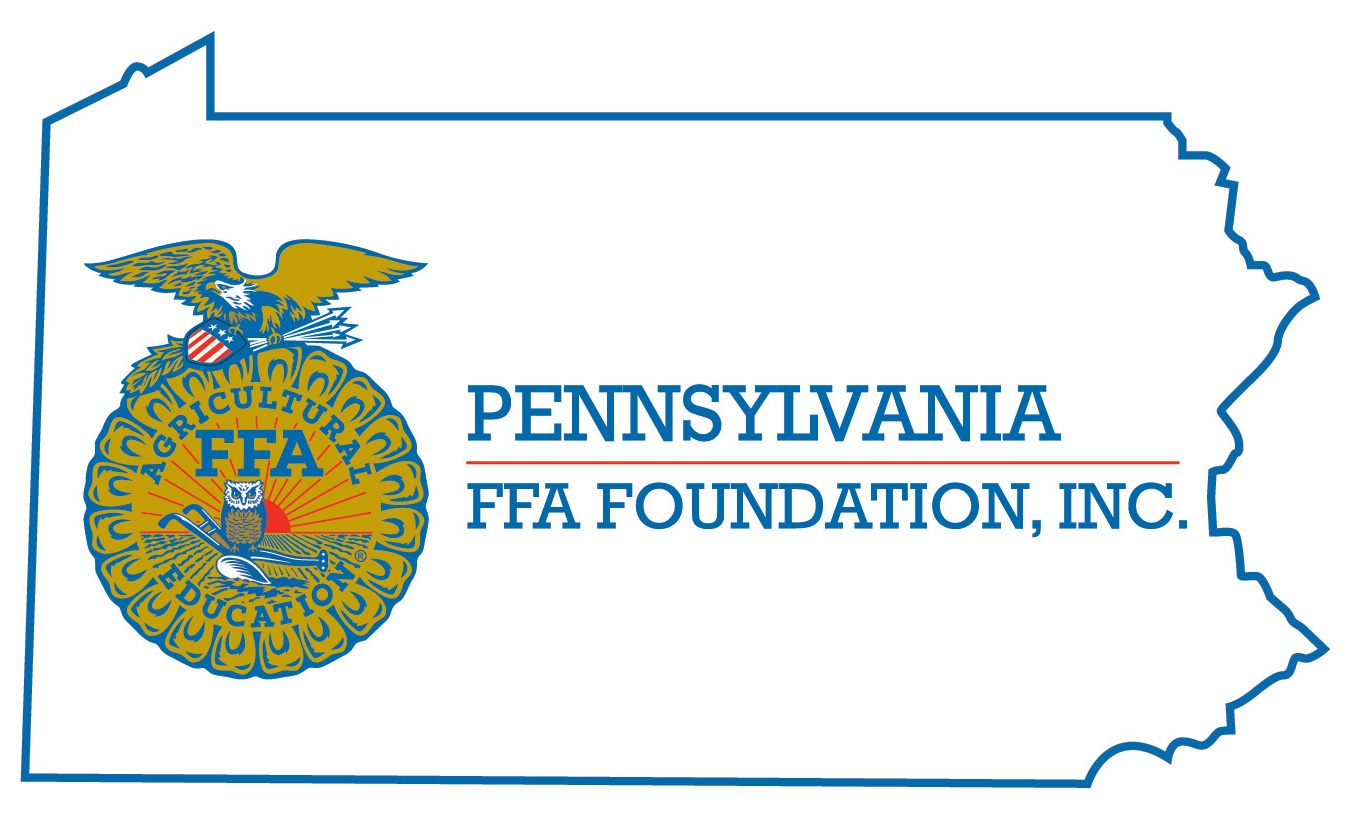 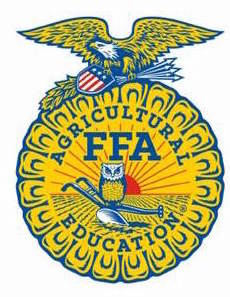 Career Development Event Chairperson InformationBasic CDE GuidelinesCDE RulesResourcesCDE ChairpersonAlexandra BarzydloEmailabarzydlo@doversd.orgBest Contact Number(484) 680-8456 (cell phone – texting is an option)Contest Date/TimesWednesday Morning                               2020Contest LocationPenn State Assigned Classroom – Presentation RoomCDE Review TimePresentation Review Following EventCDE Review LocationPenn State Assigned Classroom – Holding RoomEvent Type: Team# of Team Members: 3Individual Materials ListnoneGroup Materials ListPresentation and Display Materials2 Easels provided upon requestProjector and computer are providedAttireFull, professional Official DressCDE At-A-Glance (List of major components)Written Marketing PlanPresentation of PlanPre-State CDE ExpectationsWritten Marketing Plan emailed to abarzydlo@doversd.org by May 1Pre-State CDE ExpectationsWritten Marketing Plan emailed to abarzydlo@doversd.org by May 1CDE Changes from Previous Years?Items must be submitted May 1CDE Changes from Previous Years?Items must be submitted May 1CDE ComponentPointsComponent DescriptionWritten Plan100A written document not to exceed 8 pages that goes over market trends, SWOT analysis, and marketing suggestions with budgetary impacts.**Rubric from National FFA is usedPresentation200An oral presentation with visuals presented in less than 15 minutes to a panel of three judges to explain the product, trends, SWOT, and marketing suggestions as if the judges are the business client.*(50 of the 200 points are based on a Q&A)**Rubric from National FFA is usedCauses for Disqualification: None specific to the event.  There is a 20 point deduction that may be imposed for late submission of the written plan.  There also time deductions for going over 15 minutes.Causes for Disqualification: None specific to the event.  There is a 20 point deduction that may be imposed for late submission of the written plan.  There also time deductions for going over 15 minutes.Causes for Disqualification: None specific to the event.  There is a 20 point deduction that may be imposed for late submission of the written plan.  There also time deductions for going over 15 minutes.Tie-breaker: Presentation judges are to individually rank the teams from 1-# based on the number of teams involved.  These rankings are added to determine the winning team (low score wins).  In the event of a tie, the team that had the most first place rankings from judges of the tied teams is determined to be the winner.Tie-breaker: Presentation judges are to individually rank the teams from 1-# based on the number of teams involved.  These rankings are added to determine the winning team (low score wins).  In the event of a tie, the team that had the most first place rankings from judges of the tied teams is determined to be the winner.Tie-breaker: Presentation judges are to individually rank the teams from 1-# based on the number of teams involved.  These rankings are added to determine the winning team (low score wins).  In the event of a tie, the team that had the most first place rankings from judges of the tied teams is determined to be the winner.It is highly recommended that all participants reference the National FFA Website for materials.  The Marketing Primer is an excellent resource to use and the rules and score sheets provided by National FFA are used for the PA State event.  Also, Marketing Plan is filmed at Finals Hall at National Convention each year so the top four presentations in the nation are available for viewing as you prepare in any given year.